Supplemental Digital Content 1: Schematic display of patient selection process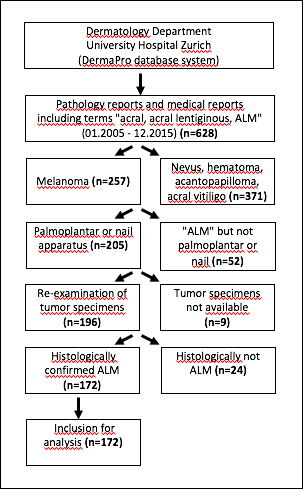 
Identification of 172 patients with histologically confirmed ALM. ALM: acral lentiginous melanoma.